       TELOVÝCHOVNÁ  JEDNOTA  SLÁVIA  UPJŠ  KOŠICE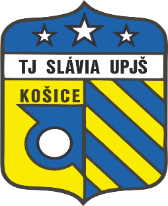          Ponúka rôzne formy cvičení pre študentov a verejnosť :● Telocvičňa  T2,  Moyzesova 11, KošicePONDELOK:  16:45 – 18:00 hod. – Step aerobik – cvičiteľka: Sisa Farkašová Iannaccone                               Info: tel.: 0902160821                                                PONDELOK: 18:00 - 19:30 hod. - Over ball-pilates  - cvičiteľka:  Beáta Hrobáková                                                         - Body tone aerobik                              info: hrobakovab@post.sk; tel. : 0903 678156STREDA :       18:00 - 19:30 hod. - Mix aerobik, aerobik, fitball                                                                                                            Cvičiteľka: Katka Ičová                                                                                                                                                                
                         info: katarina.icova@gmail.com; tel. :  0911 209 622● Telocvičňa T5, Medická 4, Košice UTOROK:       8:30 – 9:30 hod. - Aerobik mix              Cvičiteľka:  Agata Horbacz                                                                                                                                                                                                                        
ŠTVRTOK:      8:30 – 9:30 hod. - Pilates, joga               Cvičiteľka:  Agata Horbacz                                
                                                        - zdravá chrbtica                                                                                                                                                                                                                         
                         info: agata.horbacz@upjs.sk, tel. :  0903 611 779● Telocvičňa T5, posilňovňa, Medická 4, KošiceUTOROK:	  19:00 - 20:30 hod. - Kondičné posilňovanie                                                                                      ŠTVRTOK:      16:30 - 18:00 hod. - Kondičné posilňovanie                                                                                             Cvičiteľka: Mária Vojtasová                                                                                                                                                  info: maria.vojtasova@upjs.sk, tel. 055/2341219